INFORMACE O ZPRACOVÁNÍ OSOBNÍCH ÚDAJŮZákladní škola a Praktická škola Aš (dále jen Škola), v souladu s Nařízením Evropského parlamentu a Rady (EU) č. 2016/679, o ochraně fyzických osob v souvislosti se zpracováním osobních údajů a o volném pohybu těchto údajů zpracovává osobní údaje. Zde Vás chceme informovat o tom, jak Škola osobní údaje zpracovává a o povinnostech, které z toho vyplývají.Správce osobních údajůOsobními údaji se rozumí informace týkající se určité fyzické osoby, kterou lze na základě této informace, případně ve spojení s dalšími informacemi, identifikovat.Škola je správcem osobních údajů, které shromažďuje, zpracovává, používá a předává osobní údaje žáků Školy a jejich zákonných zástupců, příp. jiných osob zákonnými zástupci určených.Škola jako správce je povinna tyto údaje chránit, nezveřejňovat, zachovávat mlčenlivost, předávat pouze oprávněným subjektům a je odpovědna za veškerá zpracování osobních údajů v rámci agendy Školy.Osobní údajeNejběžnějšími příklady osobních údajů, které Škola pro zajištění vedení dokumentace školy v souladu s ustanovením § 28 zákona č. 561/2004 Sb., o předškolním, základním, středním, vyšším odborném a jiném vzdělávání (školský zákon), v platném znění, zpracovává, jsou identifikační a kontaktní údaje žáků a jejich zákonných zástupců (zejména jméno, příjmení, datum a místo narození, rodné číslo, bydliště, tel. a e-mail zákonných zástupců, státní občanství, druh pobytu u cizince nebo místo pobytu v zahraničí) a dále údaje o žácích spojené s jejich docházkou, hodnocením a školním vzděláváním (údaje o průběhu a výsledcích vzdělávání ve škole, o předchozím vzdělávání, včetně dosaženého stupně vzdělání; datum zahájení vzdělávání ve škole; vyučovací jazyk; údaje o znevýhodnění žáka; údaje o mimořádném nadání žáka; údaje o podpůrných opatřeních poskytovaných žákovi školou a o závěrech vyšetření uvedených v doporučení školského poradenského zařízení; údaje o zdravotní způsobilosti ke vzdělávání a o zdravotních obtížích, které by mohly mít vliv na průběh vzdělávání; datum ukončení vzdělávání ve škole a údaje o škole, na níž pokračuje v dalším vzdělávání apod.). Způsob zpracování osobních údajů Škola zpracovává osobní údaje dvěma způsoby: Zpracování osobních údajů bez souhlasu na základě právního předpisuŠkola jako správce osobních údajů ze zákona provádí zpracování osobních údajů nezbytných pro dodržení právní povinnosti např. školského zákona (jako správce osobních údajů dětí, žáků a studentů vede evidenci dětí a žáků ve školní matrice; rozsah, forma, způsob a termíny předávání údajů ze školní matriky jsou stanoveny vyhláškou č. 364/2005 Sb., o vedení dokumentace škol a školských zařízení a školní matriky a o předávání údajů z dokumentace škol a školských zařízení a ze školní matriky) nebo podle zvláštních zákonů (např. podněty pro jednání OSPOD, přestupkové komise nebo soudu, podklady žáků pro vyšetření v pedagogicko-psychologické poradně, ve speciálně pedagogickém centru, hlášení trestných činů, neomluvené absence apod.).   Zpracování osobních údajů se souhlasem  Správce osobních údajů je oprávněn zpracovávat osobní údaje mimo zákonné výjimky jen s informovaným souhlasem žáka nebo jeho zákonných zástupců. Škola tyto údaje zpracovává pouze v nezbytném rozsahu pro naplnění stanoveného účelu (např. seznamy žáků na mimoškolních akcích, seznamy žáků na soutěžích, jména osob, které budou odvádět dítě z přípravné třídy ZŠ nebo školní družiny, kontakt na zákonné zástupce pokud není shodný s adresou žáka nebo dítěte, propagace školy v tisku, školních ročenkách, videích z akcí školy na webových stránkách školy, zveřejnění výtvarných a obdobných děl žáků na nástěnkách a výstavách, pořizování fotografií z akcí školy apod.). Účel zpracování osobních údajů Osobní údaje zpracovává škola zejména za těmito účely:zajištění základního vzdělávání,zajištění školního stravování,zajištění poradenské činnosti ve školském poradenském zařízení,zajištění zájmového vzdělávání ve školní družině,evidence úrazů,přihlášky k soutěžím nebo akcím organizovaných Školou nebo jiných organizací za účelem reprezentace Školy,evidence a zveřejňování výsledků soutěží,organizace výletů a exkurzí,evidence uchazečů o zaměstnání a výběrová řízení na zaměstnance,pracovně právní a mzdová agenda zaměstnanců,další vzdělávání pedagogických pracovníků,vedení účetnictví příspěvkové organizace,ochrana majetku a osob,projekty, žádosti o dotace,smlouvy, objednávky služeb.Zdroje získávání  a sdílení osobních údajů Škola získává osobní údaje, které následně zpracovává, přímo od zákonných zástupců dítěte žáka, a to z žádosti k přijetí žáka do Školy, žádosti o uvolnění žáka z vyučování nebo předmětu, z přihlášky do školní družiny nebo do školní jídelny, přihlášky na sportovní nebo jinou akci školy apod. Další údaje získává v průběhu školního vzdělávání žáků (hodnocení, vysvědčení apod.). Škola využívá externí poskytovatele služeb, kteří pro ni zajišťují zejména účetnictví nebo správu počítačové sítě a techniky. Pro účely plnění jejich povinností jim musí být Školou předány nebo pro nás zpracovávají určité osobní údaje. Externí poskytovatelé služeb jsou Školou prověřeni a jsou s nimi uzavřeny písemné smlouvy o zpracování osobních údajů, v nichž se poskytovatelé zavázali k ochraně osobních údajů.Škola je povinna za určitých okolností sdílet osobní údaje žáků nebo jejich zákonných zástupců se třetími osobami mimo výše uvedených poskytovatelů služeb, a to v souladu 
s právními předpisy o ochraně osobních údajů. Mezi takovéto třetí osoby patří zejména správní a obdobné orgány (finanční úřady, OSPOD), finanční instituce (banky, pojišťovny), policie, státní zastupitelství, externí poradci, pojišťovny, zřizovatel Školy, Ministerstvo školství, mládeže a tělovýchovy České republiky. Zabezpečení osobních údajů, pověřenec pro ochranu osobních údajů Škola má vytvořený systém pro zabezpečení ochrany osobních údajů, proti nezákonnému nebo neoprávněnému zpracování osobních údajů a proti náhodné ztrátě či poškození osobních údajů. Za tímto účelem například využívá IT bezpečnostní systémy, zajišťuje uložení dokumentů podle spisového a skartačního řádu a skartování nepotřebných údajů, shromažďuje pouze nezbytné osobní údaje. Přístup k osobním údajům je umožněn pouze osobám, které jej potřebují, k plnění své pracovní povinnosti a jsou vázány zákonnou nebo smluvní povinností mlčenlivosti. Na základě povinnosti uložené obecným nařízením jmenovala Škola pověřence pro ochranu osobních údajů, který plní úkoly dle článku 39 obecného nařízení a je kontaktní osobou pro řešení dotazů, požadavků nebo žádostí na uplatnění práv, které se týkají přímo osobních údajů používaných v rámci některé agendy Školy, a to zejména, pokud se nechcete obrátit přímo na zástupce školy. Poskytuje informace a poradenství správci či zpracovateli, včetně zaměstnanců, kteří se na zpracování podílejí. Pověřenec je smluvně vázaný mlčenlivostí a Vaše dotazy, požadavky a podněty odborně vyhodnotí, předá správci spolu s doporučením, jak je řešit, případně vám poskytne základní informace a konzultaci. Odpovědnost za vyřízení Vašich dotazů, podnětů, námitek a požadavků však nese samotný správce, tedy Škola.Kontaktní adresa pověřence pro ochranu osobních údajů: Ing.  Jan Bečvář, MěÚ Aš, Odbor správy majetku a investic,Tel.číslo 354 524 236; 721 774 071Práva žáků a jejich zákonných zástupců týkající se zpracování osobních údajůZa stanovených podmínek můžete uplatnit veškerá práva, které Vám přiznávají právní předpisy upravující ochranu osobních údajů, a to zejména obecné nařízení o ochraně osobních údajů (GDPR):právo na to být informován o zpracování vašich osobních údajů;právo na přístup k osobním údajům a poskytnutí dalších informací o zpracování osobních údajů;právo získat své osobní údaje a přenést je k jinému správci;právo na opravu nesprávných a neúplných osobních údajů, které se ho týkají;právo podat námitky proti zpracovávání vašich osobních údajů (netýká se zákonného zpracování údajů, např. školní matriky);právo na omezení zpracování osobních údajů;právo na vymazání osobních údajů (netýká se zákonného zpracování údajů, např. školní matriky);právo kdykoli odvolat poskytnutý souhlas se zpracováním;právo podat stížnost k dozorovému úřadu (Úřadu pro ochranu osobních údajů).Žádost vyřizuje škola bez zbytečného odkladu, nejpozději do 1 měsíce, ve výjimečných případech do 2 měsíců a řídí se zákonem č. 106/1999 Sb., o svobodném přístupu k informacím.Základní škola a Praktická škola Aš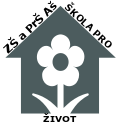 